2017-2018 EĞİTİM- ÖĞRETİM YILIRİSKLİ YAŞAM ŞARTLARINDA KORUMA, ÖNLEME VE MÜDAHALE HİZMETLERİ                                                 KARAMAN İLİ EYLEM PLANIDURUM TESPİTİPLANLAMARİSKLİ YAŞAM ŞARTLARINDA KORUMA, ÖNLEME VE MÜDAHALE HİZMETLERİ                                                 KARAMAN İLİ EYLEM PLANIOkullarda yapılacak çalışmalarda dikkate edilmesi gerekenler:   1-Okullarda şiddeti önleme ile ilgili uygulanabilecek olumlu çalışmalar şunlardır:Çok boyutlu, kapsamlı yaklaşımla, aileleri, akranları, medyayı, toplumun öğelerini bir arada ele alan programlar, birincil ve ikincil önleme programlarını beraber yürütmek,Erken sınıflarda başlayıp sonradan sonraki sınıflarda pekiştirilen programlara sahip olmak,Kişisel ve sosyal becerileri geliştirenler, öfke yönetimi, kara verme ve sosyal problem çözme, akran müzakeresi, çatışma yönetim becerileri, akran baskısına direnme, etkili iletişim becerileri, arkadaşlık, birbirine saygı duyma, birbirine özen gösterme, nezaket, üzerine odaklaşan programlar yürütmek,Kişisel ve sosyal becerilerin gelişimini hızlandırmak için sadece didaktik olanlar etkili olmadığı için rol oynama, ya da davranışsal provalara, işbirliğiyle öğrenme, tartışma grup çalışması gibi karşılıklı etkileşimli teknikleri kullanmak,Programda yer alan öğretmenlerin eğitimi de çok önemlidir. Bazı öğretmenlerin etkileşime dayalı tekniklerde rahat olmamaları ya da daha az beceri sahibi olmaları nedeniyle etkileşime dayalı teknikler konusunda eğitilmeleri çok önemlidir. Dolayısıyla öğretmenleri bu konuda eğitmek,İyi disiplini artıran etkili sınıf yönetimi tekniklerinin elementleri olması etkili olabilir, çünkü sınıfın olumlu kontrolü şiddeti önleme programlarında çok önemlidir. Kısaca okulun olumlu atmosferinin ya da kültürünü arttırmaya yönelik programlar yürütmek,Saldırganlık, şiddet ve zorbalığı önlemeye yönelik normları destekleyen yapıda olmak,Yapılan çalışmalar uzun döneme yayılmalı, uzun soluklu olmalıdır. Bu özelliklere uyan programlar başarılı olmaktadır. 2- Şiddeti önlemede fazla etkili olmayan etkinlikler:Şiddet içeren resimler ya da videolar göstermek gibi korkutucu teknikler kullanmak,Okulda hali hazırda bunaltan bir program varken sisteme yeni bir şiddeti önleme programı eklemek,Saldırgan olan öğrencileri herhangi bir amaç için ayırmak,Çok kısa ve olumlu okul atmosferini desteklemeyen öğretici programlar kullanmak,Kapsamlı kişisel ve sosyal yeterlik kazandırma programları ile beraber değil de abartılı biçimde kendilik değeri yükseltmeye dayalı programlar kullanmak,Sadece bilgi veren programlar kullanmak,İL MİLLİ EĞİTİM MÜDÜRLÜĞÜ1-İlde verilecek eğitimlerin organize edilmesi ve desteğin sağlanması 2-İlde verilecek eğitimlerin araç gereç ve yer temininin sağlanması 3-İl Milli Eğitim Hizmet içi eğitim bürosunun ilgili eğitim faaliyetlerinin düzenlemesi; Başta okul idarecileri, öğretmenler olmak üzere tüm okul personeline şiddet ve önlenmesine yönelik çatışma, arabuluculuk, olumlu disiplin yöntemleri konusunda eğitimler verilmesi 4-İl Teftiş Kurulunun okulda rehber öğretmenin kendi işi dışında çalışmasının engellenmesi için 2524 sayılı rehberlik ve psikolojik danışman hizmetleri yönetmeliğinin ilgili 55. maddesine  göre okul teftişlerinde dikkate alması 5-Diğer kurum ve kuruluşlarla işbirliğinin sağlanması için toplantı düzenlenmesi, İl’de sabit birimler oluşturulması6-Mesleki eğitim merkezleri ve çocuk polisine psikolojik danışman görevlendirmesi 7-Risk altındaki okullarda çalışan okul personelinin tükenmişlik açısından incelenmesi ve gereken desteği sağlanması  8-Okullara hizmet veren servis şoförlerinin eğitimlerine dikkat edilmesi, eğitimi olmayan kişilerin çalıştırılmasının engellenmesi9-Rehberlik öğretmeni olmayan okullara, rehberlik öğretmen atamalarının yapılması10-İlimiz okullarında mevcut rehberlik öğretmeni açığının giderilmesiOKUL MÜDÜRLÜĞÜ1-M.E.B. Özel Eğ.Reh.ve Psk. Dan.Gen.Md. 2524 sayılı yönetmeliğinde belirtilen  görevlerin uygulanmasında titizlik gösterilmesi2-Okul öğrenci devamsızlıklarının sıkı şekilde takip edilmesi ve veliye bilgi verilmesi3-Okul-veli işbirliğinin aktif hale gelmesi için okul-aile birliğiyle dayanışmaya gidilmesi, veli toplantılarının sınıf düzeyinde olması ve sürekliliğinin sağlanması4-Okul çalışma ekibinin kurulmasının sağlanması, okul ihtiyaçlarına göre çalışmaların belirlenmesi ve yürütülmesi (İlgili M.E.B.genelge 2006\26)5-Okul çevresindeki esnaf v.b. kişilerle iletişim kurularak, okul-aile birliği çalışmalarına katılımlarının sağlanması6-Okul sosyal kulüplerin aktif şekilde çalışmalarının sağlanması7-Okul içi sosyal aktivitelerin arttırılmasının sağlanması ( münazaralar, tiyatro, bilgi yarışması, resim, hikaye, müzik, spor yarışmaları v.b.) 8-Okul Rehberlik faaliyetleri ve Rehberlik saatlerinin işlevselliğinin sağlanması9-Okul kurallarının öğrenci katılımıyla belirlenmesi, çıkarılan kurallara tüm okul öğrenci ve personelinin uymasının sağlanması10-Öğrencilerin gelişim dönemlerini dikkate alarak disiplin önlemlerinin alınması ve meydana gelen disiplin olaylarına net ve tutarlı tavır sergilenmesi11-Okul güvenliğinin kontrol edilebilmesi için gerekli tedbirlerin alınması ( nöbetçi öğretmen sayılarının arttırılması, bekçi, güvenlik görevlisi v.b.)12-Okul Rehberlik faaliyetlerinin amaçlarına uygun olarak yürütülmesine destek verilmesiÖĞRETMENLER1-Öğrencilerin etkili iletişim , karar verme, problem çözme, çatışma yöntemi gibi temel yaşam becerilerini gerçekleştirilen  eğitim programlarının etkin olarak uygulanması (ilgili Genelgedeki Ek 3 göre) 2- Sınıf rehber öğretmenlerinin M.E.B. 2524 sayılı Rehberlik ve Psikolojik Danışma Hizmetleri yönetmeliğinde belirtilen görevlere özenle yerine getirmesi, sınıf rehberlik faaliyetlerini uygulaması3-İhtiyacı olan öğrencileri sosyal faaliyetlere olumlu şekilde yönlendirilmesi4-İlköğretim sınıf rehber öğretmenlerinin zorunlu rutin ev ziyaretleri yapması, ortaöğretimde ihtiyacı olan öğrencilerin ailelerinin ziyaret edilmesi5-Sınıf rehber öğretmenleri sınıfına giren diğer öğretmenlerle periyodik sınıf toplantıları yapmasıREHBER ÖĞRETMENLER1- Okulda yapılacak çalışmalara süpervizyon desteği sağlaması2-Rehberlik çerçeve programlarına problem çözme, etkili iletişim,  karar verme gibi temel yaşam becerilerini geliştirici çalışmaların yer alması3-İhtiyacı olan öğrencilere ve ailelerine bireysel görüşme yapılması, gerekli konularda seminerler verilmesiOKUL-AİLE BİRLİĞİ1-Okul ortamında çalışmaların yürütülmesi için gerekli finansman desteğinin sağlanması2-Veli-okul iletişiminin arttırılması için gerekli çalışmaların yürütülmesini sağlaması ve destek olması  3-Okul çevresindeki esnaf v.b. kişilerle işbirliğine giderek, okul çalışmalarına katılımlarını sağlamakNOT: Her okulun yukarıda ki eylem planını baz alarak kendi okul şartlarına ait bir ‘Riskli Yaşam Şartlarında Koruma, Önleme ve Müdahale Hizmetleri Planı’ yapması ve yıl boyunca uygulaması, yıl sonunda da değerlendirme raporlarını İl/İlçe Milli Eğitim Müdürlüklerine gerekmektedir.2017-2018 EĞİTİM-ÖĞRETİM YILI KARAMAN İLİ EĞİTİM ORTAMLARINDA ŞİDDETİN ÖNLENMESİ VE AZALTILMASI STRATEJİ VE EYLEM PLANI (PSİKOSOSYAL)                                                                                     ……………………………………………………………….İLKOKUL/ORTAOKUL /ORTAÖĞRETİM OKULU       ŞİDDETİN ÖNLENEBİLMESİ AMACIYLA”İl EYLEM PLANI VE OKUL EYLEM PLANI" DOĞRULTUSUNDA OKULLARDA YAPILAN ÇALIŞMALARA AİT  RAPOR                           	NOT: Okullarımız tarafından yukarıdaki ve aşağıdaki (12 ve 13. sayfada ) yer alan  rapor ve bilgilerin,  elektronik ortamda yılda iki kez eksiksiz hazırlayarak, 12 Aralık 2017 ve  23 Mayıs 2018 tarihlerinde  İl/İlçe Milli Eğitim Müdürlüğüne  göndereceklerdir.         12 Aralık 2017 ve 23 Mayıs 2018 tarihlerinde İl/İlçe Milli Eğitim Müdürlüğüne gönderilecektir. AÇIKLAMA: 1-) Hazırlanan plan, Karaman Rehberlik ve Araştırma Merkezi Müdürlüğü PDR Hizmetleri Bölümü Rehberlik Öğretmenleri tarafından, örnek okul eylem planı olarak hazırlanmıştır. 2-) Okul krize müdahale ekibi ve okul yönetimi; okul eylem planını, okul ve çevredeki risk faktörlerine, okul imkânlarına göre il eylem planı doğrultusunda düzenleme yaparak hazırlayacaklardır. Okulun ihtiyaçları dâhilinde, yapılabilecek eğitimlerin ve çalışmaların plana dahil edilmesi gerekmektedir. Uygulanma zorluğu olan eğitimlerin ve çalışmaların plana dahil edilmemesi gerekmektedir. Çalışmalar, bütün okul personeliyle işbirliği içerisinde yürütülecektir. Okulun tespit ettiği risk faktörlerine (okulda, öğrencilerde, çevrede, ailede vb) göre gerekli tedbirleri almak okul krize müdahale ekibinin- okul yönetiminin sorumluluğundadır.3-) Okul Müdürlüklerinin, yapacakları okul eylem planının bir nüshasını 01 Kasım 2017 tarihine kadar İl/İlçe Milli Eğitim Müdürlüğü’ne göndermeleri gerekmektedir.4-) Herhangi bir konuda yoğun ihtiyaç gösteren ya da sorun yaşayan veya sorun yaşaması muhtemel risk gruplarındaki öğrencileri gerekli kurum ve kuruluşlara yönlendirme okul yönetimi, okul krize müdahale ekibi ve öğretmenler tarafından yapılacaktır. 5-) Sınıflar arası kültürel, sportif, sosyal etkinliklerin; planlamasını ve uygulamasını okul kendi bünyesi içerisinde yapacaktır.     2017-2018 Eğitim-Öğretim Yılı ………………………………..Okulu/Lisesi MüdürlüğüRiskli Yaşam Şartlarında Koruma Önleme ve Müdahale Hizmetleri  (Eğitim Ortamlarında Şiddetin Önlenmesi) Okul Eylem PlanıOKUL KRİZE MÜDAHALE EKİBİ( Okul Krize Müdahale Ekibinin sayısı, okul öğretmen sayısına göre değişiklik gösterecektir)     …………..                …………                    …………………….                     ….……………                              ………………..              Öğrenci Temsilcisi     Okul Aile Birl. Tem.      Sınıf Rehber Öğretmeni         Sınıf Rehber Öğretmeni                Sınıf Rehber Öğretmeni     ………………………			…………………….				………………………Sınıf Rehber Öğretmeni                                   Rehber Öğretmen/                                                       Müd. Yrd.                                                                                  Psikolojik Danışman			         															   UYGUNDUR															     …/…/2017														               ………………..														                Okul MüdürüOKULLARDA ŞİDDETİN ÖNLENMESİ GENELGE NO: 2006/26 KAPSAMINDA; OKULDA, YÖNETİCİ VE ÖĞRETMENLERİN GÖREVLERİOKUL/KURUM MÜDÜRLÜĞÜİl Yürütme Kurul kararları doğrultusunda;1) Okul/kurum çalışma ekibini oluşturarak, çalışmaların aksamaması için ihtiyaç duyulan personeli Millî Eğitim Müdürlüğüne bildirecektir.2) Okul/kurum çalışma ekibinin eylem planını hazırlamasını sağlayacaktır.3) Okul/kurum personelinin konuyla ilgili görev ve sorumluluklarını tanımlayacak ve duyuracaktır.4) Okul/kurum rehberlik ve psikolojik danışma servisi, şube, branş ve zümre öğretmenleri, yönetim, öğrenci temsilciliği ve okul-aile birliği arasında, eylem planı geliştirme ve uygulamada gerekli koordinasyonu sağlayacaktır.5) Okul/kurumunda uygulanacak olan eylem planını İl Millî Eğitim Müdürlüğüne gönderecektir.6) İl Millî Eğitim Müdürlüğünün eş güdümünde sağlık, sosyal hizmet, emniyet, üniversite, sivil toplum kuruluşları, eğitim sendikaları gibi birim, kurum ve kuruluşların destekleri sağlanacaktır. 7) Okul/kurumda ve dışında güvenliği sağlamak amacıyla gerekli tedbirleri alacaktır.8) İl eylem planları çerçevesinde okul rehberlik ve psikolojik danışma servisi/rehberlik ve araştırma merkezleri ile koordineli olarak okul/kurumunda programların yürütülmesinde uygun ortamların sağlanması, personelin görevlendirilmesi, toplantıların düzenlenmesi hususlarında her türlü kolaylığı sağlayacaktır.9) Şiddet, saldırganlık ve zorbalık oluşmasına neden olabilecek risk faktörlerini okuldaki akran ilişkileri ve çevre özelliklerini dikkate alarak belirlemeye çalışacak ve bu faktörleri ve/veya etkilerini en aza indirecek tedbirleri alacaktır. Bu kapsamda;a) Okul/kurumunda, rehberlik ve psikolojik danışma servisi ve/veya rehberlik araştırma merkezinin desteği ile şiddet, zorbalık, saldırganlık ve diğer risklere karşı, öğrencilerin yaşam becerileri ve başa çıkma becerileri kazanmalarını sağlayacak temel önleme programlarının EK 3’deki temel çerçeveye göre geliştirilip uygulanmasını sağlayacaktır. b) Okul/kurumunda şiddet, zorbalık ve saldırganlık içeren davranışların öğretmen-öğrenci, öğrenci-öğrenci, okul-aile, aile-öğrenci arasında kabul edilmeyeceğini kesin ve temel bir anlayış olarak koyacak ve uygulanmasını sağlayacaktır.c) Yöneticilerin, öğretmenlerin ve diğer personelin şiddet, saldırganlık, zorbalıkla ilgili bilgilendirilmesini ve temel önleme, zorlu yaşam şartlarına yaklaşım, stratejiler ve yönlendirme konularında görüş birliği oluşmasını sağlayacaktır. d) Eğitim ekiplerinin desteğiyle okul/kurumlarında görevli öğretmenler için bilgilendirme toplantıları düzenleyecektir.e) Eğitim ekiplerinin desteğiyle öğretmenlere, öğrencilere ve ailelere risk faktörleri, Internet, medya, sosyal, kişisel kaynaklı şiddet eğilimleri, nedenleri ve başetme konularında bilgilendirme toplantıları düzenleyecektir.		f) Şiddet, zorbalık ve saldırganlığın sıklıkla ortaya çıktığı; pansiyon, okul/kurum bahçesi, kantin, atölye, laboratuvar, yemekhane, tuvaletler, okul/kurumun eklentileri, okul servis araçlarının bekleme yerlerinde ve yöneticilerin bulunmadığı diğer birimlerde kontrol sağlanacaktır. 		g) Öğrencilerin birbirlerine isim taktıklarını, kendi aralarında gruplaşıp bazılarını dışladıklarını, birbirlerine kırıcı davrandıklarını, fiziksel olarak incittiklerini, aileden ve sosyal unsurlardan dolayı olumsuz yaşantılarını tespit ettiğinde, ya da sorunu fark ettiğinde, gecikmeden psikososyal ve eğitsel destek almalarını sağlayacaktır.	 h) Şiddete maruz kalan ve/veya şiddet uygulayan öğrenci, aile ve okul personelinin psikososyal koruma, önleme ve müdahale hizmetlerini almaları için en kısa sürede yönlendirilmelerini sağlayacaktır. 	 i) Okul-aile iş birliğini güçlendirerek ebeveynlerin desteğini ve olumlu baş etme becerileri kazanmaları için gerekli tedbirleri alacaktır. 	 j) Toplam kalite yönetimi kapsamında okul/kurum gelişim ekipleri ile demokrasi eğitimi ve okul meclisleri çalışmalarında risk faktörlerinin de dikkate alınmasını sağlayacaktır.10) Öğretmenler, öğrenciler ve ailelerin psikososyal olarak gelişimlerine yönelik hazırlanan rehberlik ve temel önleme programları, diğer rehberlik ve psikolojik danışma hizmetleri, sosyal etkinlikler, spor ve serbest zaman etkinliklerini bütünleştirerek okulunda olumlu psikolojik ortam oluşturulmasını sağlayacaktır. 11) Okul/kurum içinde eylem planı kapsamında yapılan çalışmaları değerlendirerek uygulamada karşılaşılan sorunlar ve önerileriyle mayıs ayının son haftasında İl/İlçe Millî Eğitim Müdürlüğüne gönderecektir.ÖĞRETMENLER1)Okul/kurum eylem planının oluşturulmasında, uygulanmasında ve raporlaştırılmasında etkin rol alarak okul ekibine gerekli desteği sağlayacaktır.2) Okul/kurum eylem planları çerçevesinde okul rehberlik ve psikolojik danışma servisi/rehberlik ve araştırma merkezleri ile koordineli olarak okul/kurumunda yürütülecek programlarda görev alarak, sorumluluklarını etkin bir şekilde yerine getirecektir.3) Okul ve sınıf içinde şiddet, saldırganlık ve zorbalık oluşmasına neden olabilecek risk faktörleriyle ilgili çalışmalarda okul/kurum ekibine yardımcı olacaktır.4) Sınıfında şiddet, saldırganlık ve zorbalık içeren davranışların öğretmen- öğrenci, öğrenci-öğrenci, okul-aile, aile-öğrenci arasında kabul edilmeyeceğini kesin ve temel bir anlayış olarak koyarak uygulanmasını sağlayacaktır.5) Öğrencilerinin birbirlerine isim taktıklarını, kendi aralarında gruplaşıp bazılarını dışladıklarını, birbirlerine kırıcı davrandıklarını ya da sözel-fiziksel olarak incittiklerini vb. sorunları tespit ettiğinde, gerekli eğitsel tedbirleri alarak psikososyal destek hizmeti almalarını sağlayacaktır. 6) Şiddete maruz kalan ve/veya şiddet uygulayan öğrenci ve ailesinin en kısa sürede psikososyal koruma, önleme ve müdahale hizmetlerini almaları için yönlendirecektir. 7) Ailelerle iş birliğini güçlendirerek çalışmalarda desteğini alacak ve olumlu baş etme becerileri kazanmalarını sağlayacaktır. 8) Öğrencilerin ve ailelerin psikososyal olarak gelişimlerine yönelik hazırlanan programlar, rehberlik ve psikolojik danışma hizmetleri, sosyal etkinlikler, spor, müzik, çeşitli sanatsal etkinlikler, serbest zaman etkinlikleri, demokrasi eğitimi ve okul meclisleri ile okul gelişim çalışmalarını bütünleştirerek sınıfında olumlu psikolojik ortam oluşturulmasını sağlayacaktır. Risk Faktörleri; Okulda ve Çevrede     Hâlihazırda bulunan bütün verilerin, bilgilerin ve risk/ olay ile ilgili tüm rapor ve haberlerin bir araya getirilmesi ve kategorize edilmesi ile belirlenir. Risk faktörlerinin il genelinde dağılımı nasıldır? Belli bölgelerde ve konularda yoğunlaşma var mıdır?Okula Dayalı Risk FaktörleriAkademik başarısızlık(okul-alan seçimi yanlışlıkları)Okulların Fiziki alt yapı yetersizliği Okul dışındaki kişilerin okulların etrafında dolaşmaları ve öğrencilere tacizde bulunmalarıÖğrencilerin kendilerini ifade etmelerine, iletişim becerilerini kazanmalarına imkan sağlayan sosyal etkinliklerin azlığı.Öğrencilerin kesici yaralayıcı aletleri okula getirmeleri.Okul-aile işbirliğinin sağlanamayışıOlumsuz öğretmen yaklaşımlarıAileye Dayalı Risk FaktörleriAilelerin eğitimsizliği ve çocuk sayısının fazlalığıParçalanmış aile yapısının fazla olması ve bu ailedeki çocukların kontrolsüzlüğü.Anne baba tutumlarından kaynaklanan yanlış eğitimAnne ve babaların vardiyalı çalışmaları ve çocukları ile ilgilenmeye zamanlarının yeterli olmamasıAile içi iletişimin yeterli ve sağlıklı olmaması.Ailelerin sorumluluk bilinciyle hareket etmemesi.Ailelerin özellikle erkek çocuklar üzerinde etkili olmaması.Aile içi iletişim problemlerinin olması.Çocukların aile içi şiddete maruz kalmaları.Bireye Dayalı Risk FaktörleriAkademik başarısızlıkAile ile iletişimsizlikErgenlik dönemi çatışmasıOlumsuz arkadaş ilişkileriOkul devamsızlığıGençlerin şiddeti, kavgayı kendini güçlü göstermenin bir yolu olduğunu görmeleri.Toplum-Çevreye Dayalı Faktörler Özellikle küçük erkek çocuklardaki küfürlü konuşmaları, vurdu, kırdılı davranışları pekiştirmeleri (hoş görmeleri) Zararlı alışkanlıklarda ailenin ve çevrenin olumsuz model olması. Sosyo-Ekonomik düzeydeki farklılıklar Yetişkinlerin şiddet içerikli geçmiş yaşantılarını özendirici biçimde anlatmalarıMedyada işlenen olumsuz içerikli yayınların özendirici bir şekilde sunulmasıİnternet kefelerde yaş sınırlamasının göz ardı edilmesi ve gerekli denetimlerin yetersizliğiYetişkinlerin  çocukların yanında birbirlerine şiddet uygulaması.Sigara ve içki satışlarında uyulması gereken kuralların satıcılar tarafın ihlal edilmesiRisk Faktörleri Açısından Öncelik Oluşturan Okullar, Okullarda Belirlenen Öncelikler     Etkilenen öğretmen,  öğrenci ve velilerin psikolojik durumu, güvenlik, fiziki, sosyal, psikolojik, eğitimsel ihtiyaçların ve önceliklerin belirlenmesi.Genel liselerSosyo-ekonomik düzeyi düşük olan bölgelerdeki okullar.Şehir merkezine yakın okullar.Sınıfları kalabalık olan okullarOkullarda belirlenen öncelikler Etkilenen öğretmen, öğrenci ve velilerin psikolojik durumu, güvenlik, fiziki, sosyal, psikolojik, eğitimsel ihtiyaçların ve önceliklerin belirlenmesi.Yönetici, öğretmen, veli ve öğrenci farkındalığını arttırmakVelilere yönelik aile içi iletişim ve ebeveyn tutumları konusunda seminer verilmesiÖğrencilere yönelik problem çözme,öz güven , kendini ifade etme,empatik anlayış,akran arabuluculuğu gibi konularda psikoeğitim verilmesi.Okul bahçesi ve çevresinde güvenliğin sağlanmasıOkullarda çalışan tüm personelin ortak bir anlayışa sahip olmasıRisk Faktörlerini En Aza İndirmek İçin Alınması Gereken Tedbirler, Okulda ve Çevrede     Okul/ kurum ziyaretlerinin yapılması, tüm olası kaynaklardan doğru bilgi toplanması, bilgi eksikliklerinin giderilmesi, medya ile iletişim, hizmet içi eğitimler ve okul programlarının incelenmesi.Sınıf geçme ve disiplin yönetmeliğinin gözden geçirilmesi  ve gerekli bilgilendirme çalışmalarının yapılmasıDevamsızlık kontrollerinin yapılması ve velilerin bilgilendirilmesiSosyal kulüp faaliyetlerini artırıcı çalışmaların yapılıp gerekli düzenlemenin sağlanmasıOkul fiziki yapılarında gerekli iyileştirmelerin yapılmasıMülki idare işbirliği ile okulların güvenlik problemlerinin çözülmesiSigara yasağına uymayan satıcıların tespiti ve cezalandırılması.Okul öğretmenlerine ve idarecilerine gerekli eğitimlerin verilmesiOkullarda rehberlik anlayışının kazandırılıp öğretmen-idareci-veli koordinasyonunun sağlanmasıHizmet içi eğitimlerin ihtiyaçlar doğrultusunda verilmesiInternet kafeteryalardaki denetimlerin artırılması.Risk faktörü taşıyan öğrencilerin okul idaresi ve rehber öğretmen işbirliği ile  tespit edilip gerekli önleyici tedbirlerin alınmasıYönetici, öğretmen, veli ve öğrenci farkındalığını arttırmakVelilere yönelik aile içi iletişim ve ebeveyn tutumları konusunda seminer verilmesiÖğrencilere yönelik problem çözme,öz güven , kendini ifade etme,empatik anlayış,akran arabuluculuğu gibi konularda psikoeğitim verilmesi.Okul bahçesi ve çevresinde güvenliğin sağlanmasıOkullarda çalışan tüm personelin ortak bir anlayışa sahip olmasıToplumsal Seferberlik Oluşturmada Güçlü ve Zayıf Yanlar     İldeki olanaklar, insan kaynağı, araç- gereç tespiti, bilgilendirme toplantıları ve işbirliği yapılacak kurum ve kuruluşlar, finans kaynakları oluşturulması, destek verecek kişi, kurum ve kuruluşların belirlenmesi, medya ile iletişim, kurum ve kuruluşlar arası eş güdüm.GÜÇLÜ YANLARIMIZİlimizin işsizlik oranının düşük olmasıTalep edildiği takdirde ilimizin ileri gelenlerinin desteklemesiNüfusunun az olması ve olayların gözlenebilir olmasıZAYIF YANLARIMIZAile eğitimsizliğiAilelerin çocuklarına eğitimle ilgili hedefler belirlememeleriKültürel ve sosyal tesislerin yetersizliği,Şiddet olaylarına karşı okul idaresi, öğretmen ve velilerin nasıl bir yol izleyeceklerine dair yetersizlikleriİŞBİRLİĞİ YAPILACAK KURUMLARValilik ve Kaymakamlıklar Belediyelerİl Milli Eğitim Müdürlüğüİl Sağlık Müdürlüğüİl/İlçe Emniyet MüdürlükleriGençlik  Hizmetleri ve Spor İl Müdürlüğü İl MüftülüğüAile ve Sosyal Politikalar  İl Müdürlüğü İş-KurSivil Toplum Örgütleri Rehberlik Araştırma Merkezi Müdürlüğü Halk Eğitim Merkezi MüdürlüğüKaramanoğlu Mehmet Bey ÜniversitesiYerel Basın (Görsel ve yazılı medya)İNSAN KAYNAĞIPsikolojik Danışmanlarİlimizde bulunan idarecilerDoktorlarİşbirliği Kurumları PersonelleriOkul idarecileriÖğretmenlerOkul Aile birliği ÜyeleriKoruma, Önleme ve Müdahale Hizmetleri     Tüm okullarda genel olarak koruma, önleme ve müdahale amacıyla alınacak tedbirlerin belirlenmesi ve duyurulmasıHer okul kendi ihtiyaçlarına göre riskli yaşam koşullarında koruma önleme ve müdahale hizmetleri eylem planı oluşturulmasıOkulda risk faktörü içeren durumların tespit edilip bu doğrultuda okul eylem planlarının hazırlanmasıİhtiyaç duyan öğrencilere psikolojik olarak gerekli desteğin sağlanması ve gerekli sosyal yönlendirmenin yapılmasıİhtiyaç duyan veya risk grubu oluşturan öğrencilerin ailelerine dönük eğitim faaliyetleri düzenlemekRisk faktörlerini taşıyan öğrencilerin ailelerini ziyaret etmekOkul çevrelerinde gerekli güvenlik tedbirlerinin alınması hususunda İl Emniyet Müdürlüğünden gerekli yardım talep edilmesiOkul servislerinin gerekli denetime tabi tutulmasıOkul kantinlerine yapılan denetimlerin sıklaştırılmasıOkul rehberlik hizmetlerinin okul ortamına amaca ulaşması için işbirliği yapılmasıSınıf rehber öğretmenlerinin sorumlu oldukları sınıf öğrencileri hakkında sürekli gözlem yapmaları ve detaylı bilgi toplamalarıOkul Psiko-sosyal müdahale ekiplerinin oluşturularak gerekli faaliyetleri düzenlemeleriEtkili okul kurallarının belirlenmesi ve uygulanma sürecine herkesin aynı şekilde riayet ederek hayata aktarılmasıÇalışmalarda İşbirliğine girilecek kurumlara bilgilendirmeDanışman Grup Üyeleri     Üniversite ve/ veya meslek mensuplarından danışman grup oluşturulmasıİl Milli Eğitim Müdürlüğü -RAMİl Emniyet Müdürlüğü İl Sağlık MüdürlüğüGençlik Hizmetleri ve Spor İl MüdürlüğüAile ve Sosyal Politikalar İl Müdürlüğüİl Sosyal Yardımlaşma ve Dayanışma VakfıSivil Toplum KuruluşlarıEğitim Ekibi Üyeleri Psikolojik Danışmanlardan oluşturulması.İlimizde çalışan Psikolojik danışmanlardan ilgili eğitimi almış, alanlarında uzman kişilerden seçilecekEğitim Ekibine Verilecek Eğitimler     İl eğitim ekibinin eğitim ihtiyaçları ve eğitimlerinin planlanmasıÇalışmalar okul psikolojik danışmanlarının, öğretmenlerinin,velilerin ve öğrencilerle yapılacak etkinlikler sürecinde yürütülecektir.Çalışmaları yapacak olan Eğitim ekibi üyelerinin gerekli gördüğü ve ihtiyaç belirttiği eğitim hizmetlerinin, materyallerinin sunulması.İl Milli Müdürlüğünün Eğitim araç gereç ve personel desteğini sunması.Çalışma Takvimi     Öncelikli okullarda/ kurumlarda yapılacak uygulama ( hangi okullar, kimle, hangi program, ne kadar süre ? )Eğitim-öğretim kurumları İl eylem planı doğrultusunda çalışma planlarını hazırlayacaklar ve eylem planları doğrultusunda çalışmalarını gerçekleştireceklerdir. Rehber öğretmeni olmayan okullarımız il genelinde oluşturulan eğitim ekipleri ile koordineli bir şekilde çalışacaklardır.Okul müdürlüklerince eylem planı kapsamında yapılan çalışmalar değerlendirerek, uygulamada karşılaşılan sorunlar ve öneriler İl/İlçe Millî Eğitim Müdürlüğüne bildirilecektir.Sıra  NoÇALIŞMA KONULARI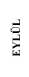 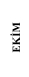 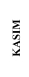 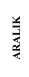 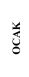 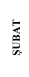 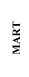 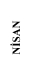 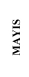 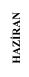 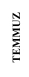 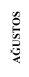  1Eğitim ortamında şiddetin önlenmesi ve azaltılması il yürütme kurulunun oluşturulması ve her ay toplantı yapılması (Vali Yardımcısı Başkanlığında; İl Milli Eğitim Müdürü, İl Sağlık Müdürü, Aile ve Sosyal Politikalar İl Müdürü, Özel Eğitim Rehberlik ve Psikolojik Danışma Hizmetlerinden Sorumlu Müdür Yardımcısı/Şube Müdürü, Rehberlik ve Araştırma Merkezlerini Temsilen Müdür, Sivil Toplum Kuruluşları, Eğitim İş Kolu Sendikaları, Üniversite ve Yerel Medya Temsilcileri.)  2Okul psikolojik danışmanları tarafından öğrencilerde aidiyet duygusunun geliştirilmesi, okula uyumlarının sağlanması ve okul-öğrenci-veli iletişiminin sağlıklı bir şekilde kurulması amacıyla öğrenci, veli ve öğretmenlere oryantasyon eğitimi verilmesi 3Rehberlik ve Araştırma Merkezi tarafından sigara, alkol ve zararlı maddelere karşı çalışma ekibinin oluşturulması(Rehberlik ve Araştırma Merkez Müdürü, Rehberlik ve Araştırma Merkezi Psikolojik Danışmanları)  4İl psikososyal müdahale ekibinin oluşturulması  5Okullarca psikososyal koruma, önleme  ve müdahale ekibi kurulur. Okul müdürü veya görevlendireceği müdür yardımcısı başkanlığında, okul psikolojik danışmanı,  öğretmen temsilcisi, öğrenci temsilcisi,  aile temsilcisinden ve gönüllü öğretmenlerden oluşturulur.(Çalışma ekibi il eylem planı doğrultusunda okul eylem planını oluşturur ve üyelerin görev sorumlulukları tanımlanır.)  6Rehberlik ve Araştırma Merkezi koordinatörlüğünde ilde yapılacak olan sigara ve alkol  zararlı maddelere karşı öğretmen, öğrenci ve velilere yönelik eğitim çalışmalarının planlanması.  7İlimiz tüm İlkokul, Ortaokul ve Ortaöğretim Okullarındaki Psikososyal Koruma, Önleme ve Müdahale Ekipleri, Karaman İli Eğitim Ortamlarında Şiddetin Önlenmesi ve Azaltılması Strateji ve Eylem Planı ve okulun ihtiyaç duyduğu çalışmalar doğrultusunda Okul Eylem Planlarını hazırlayarak İl/İlçe Milli Eğitim Müdürlüklerine göndereceklerdir.Sıra NoÇALIŞMA KONULARI 8Rehberlik ve Araştırma Merkezinin koordinasyonuyla sigara ve alkol  zararlı maddelere karşı İlde yürütülen anne-baba eğitimi seminerlerine devam edilmesi. 9Çalışma ekibi tarafından ilde yapılacak olan öğretmen, öğrenci ve velilere yönelik sigara ve alkol zararlı maddelere konusunda eğitim çalışmalarında kullanılacak dokümanların hazırlanması. 10İl Psikolojik Danışmanlar Toplantılarında Psikososyal hizmetler konusunda  ilde yapılan çalışmalar ve yeni bilgilerin  okul psikolojik danışma  rehberlik servislerine  aktarılması  11Rehberlik ve Araştırma Merkezi Müdürlüğü ve okul pdr servislerinde görevli psikolojik danışmanlar tarafından yönetici, öğretmen ve velilere yönelik çocukların şiddet, ihmal ve  istismardan korunması konularında seminer planı oluşturularak program dahilinde yürütülmesi sağlanacaktır 12Okullardaki öğrencilere sigara, alkol ve diğer zararları maddelerin kullanımının önlenmesi amacıyla eğitim çalışması yapılması (Emniyet Müdürlüğü ve Rehberlik ve Araştırma Merkezi Müdürlüğü tarafından) 13Rehberlik ve Araştırma Müdürlüğünce çeşitli nedenlerle Çocuk Şube Müdürlüğüne intikal eden çocuklar hakkında bilgi alınması ve sağaltım amacıyla bu çocuklara ve ailelerine psikolojik danışma ve rehberlik hizmeti verilmesi 14Okul psikolojik danışmanlarınca şiddet, istismar, ihmal yaşantılarına maruz kalan veya travmatik yaşantılar sonucu intihar vb. davranışlara yönelme eğiliminde olabilecek risk grubundaki çocukların belirlenip, bu çocuklara önleyici psikososyal, bireysel ve grup psikolojik yardım çalışmaları yapılması 15Okullardaki öğrenci velilerine sigara, alkol ve diğer zararlı maddeler hakkında bilgi vermek amacıyla veli toplantıları yapmak (okul idaresi ve rehber öğretmenler tarafından) 16Öğrencilerin olumlu ve sağlıklı  gelişimleri için okullarda kültürel etkinlikler,sosyal, bilimsel ve sportif faaliyetler düzenlenmesi ve tüm öğrencilerin katılımının sağlanmasıSıra NoÇALIŞMA KONULARI 17Okulda şiddetin önlenmesi azaltılması, sigara ve alkol zararlı maddelere konusunda ekip oluşturulması.  Okul müdürü veya görevlendireceği müdür yardımcısı başkanlığında, rehber öğretmen/okul psikolojik danışmanı,  öğretmen temsilcisi, öğrenci temsilcisi,  aile temsilcisinden ve gönüllü öğretmenlerden oluşturulur.  18Okullardaki bilgisayar sınıflarının ders dışı saatlerde de kullanıma açılarak öğrencilerin yararlanmasının sağlanması 19Sigara, alkol ve diğer maddelerin  zararları konusunda  ile ilgili yerel basın organları aracılığı  kamuoyunun bilgilendirilmesi. 20Rehberlik ve Araştırma Merkezi Müdürlüğünce risk grubunda bulunan öğrencilerin tespit edilmesi amacıyla Riskli Davranışları-Risk Etmenlerini Ve Önleyici Hizmetleri Belirleme Formunun okullara gönderilmesi  21Öğrencileri internet kafeterya ve oyun mekânlarının olası zararlı etkilerinden koruyucu tedbirlerin alınması (İl Emniyet Müdürlüğü ve İlgili Belediyeler işbirliği ile) 22Okul Psikolojik Danışmanlarınca Akran  Zorbalığının önlenmesi için çalışmalar yapılması (öğretmenlere ve ailelere bilgi verme, tespit ve önleyici çalışmalar,grup rehberliği etkinlikleri vb.) 23Rehberlik ve Araştırma Merkezi Müdürlüğü tarafından çocuk ve gençlerin  zararlı madde kullanımı, suç, şiddet, intihar, sapkın gruplara katılımı  gibi  risklerden korunmasına  yönelik yapılan çalışmaların  yerel televizyonlarla   halka anlatılması 24Bakanlığımızın 2005/08 genelgesi doğrultusunda okullarda sınıf öğretmenleri tarafından öğrencilere Çocuk Hakları Sözleşmesi hakkında bilgi verilmesi  25Okul Psikolojik Danışmanları  tarafından öğrencilere sigaranın zararları konulu eğitim filmi izlettirilmesi  26Rehberlik ve Araştırma Merkezi Müdürlüğünce okullarda “Güvenli Okul” konusunda seminerler verilerek öğretmen, öğrenci ve velilere farkındalık kazandırılması 27İlimiz İlkokul, ortaokul ve ortaöğretim okulları öğrencilerinin ihtiyaç ve problemlerinin belirlenmesi çalışmasının raporlaştırılarak kamuoyunla paylaşılması.Sıra NoÇALIŞMA KONULARI 28Psikolojik danışmanı olan okullarda psikoeğitim paket programı doğrultusunda öğrenci, öğretmen ve veli oturumlarının yapılması    29Rehberlik ve Araştırma Merkezi Müdürlüğünce okul psikolojik danışmanlarına okullarda şiddet ve arabuluculuk eğitimi verilmesi 30Rehberlik ve Araştırma Merkezi Müdürlüğünce psikoeğitim paket programı eğitimi semineri  daha önce bu seminere katılmamış  psikolojik danışmanlara  düzenlenir. (MEB.Öz.Eğt.Reh.ve Dan Hiz.Gen Müd 26.03.2004  tarih ve  1265 sayılı yazısı ekli program doğrultusunda.)  31Okullarımız  Karaman İli Riskli Yaşam Şartlarında Koruma, Önleme ve      Müdahale Hizmetleri İl Eylem Planı doğrultusunda hazırladıkları Okul Eylem Planına göre yürüttükleri çalışmalarını; 12. ve 13.  sayfada yer alan      raporu formatına uygun olarak  doldurarak, belirtilen tarihlerde                                             İl/İlçe  Milli Eğitim Müdürlüğü’ne göndereceklerdir.   32Karaman İli Eğitim Ortamlarında Şiddetin Önlenmesi ve Azaltılması  Strateji ve Eylem Planı doğrultusunda yürütülen çalışmaların raporlaştırılarak Bakanlığımıza gönderilmesi  Yaşanan Sorun/ Gerçekleştirilen ÇalışmalarSoruna Yönelik/ Gerçekleştirilen Çalışmalar/Alınan TedbirlerÇalışmayı Gerçekleştiren Kurum/KurumlarÇalışma Sonrasında Ulaşılan Bireylere İlişkin VerilerÇalışma Sonrasında Ulaşılan Bireylere İlişkin VerilerÇalışma Sonrasında Ulaşılan Bireylere İlişkin VerilerYaşanan Sorun/ Gerçekleştirilen ÇalışmalarSoruna Yönelik/ Gerçekleştirilen Çalışmalar/Alınan TedbirlerÇalışmayı Gerçekleştiren Kurum/KurumlarÖğrenci SayısıAnne Baba/bakım Veren SayısıPersonel SayısıYürütülen Çalışmalar                                            (İl Eylem Planı ve Okul Eylem Planı kapsamında okulda gerçekleştirilen çalışmalar yer alacaktır.)1-2-3-Bölgesel Risk Faktörleri                 (Bu bölümde, okulda ve cevrede gözlenen tehdit unsuru oluşturan risk faktörleri açıklanacaktır.)1-2-3-Yaşanan Sorunlar                               ( Bu bölümde, planlanan ya da gerçekleştirilecek çalışmalara yönelik yaşanan  sorunlara yer verilecektir.)Çözüm Önerileri                            (Bu bölümde, ilde ve okulda yaşanan sorunlara yönelik sunulabilecek olası çözümlere ve  önerilere yer verilecektir.)Okuldaki parçalanmış aile sayısıOkuldaki parçalanmış aile çocuklarının sayısı2017-2018 Öğretim yılında il dışından göç etmiş okulunuzda öğrencisi bulunan aile sayısıİlimize 2017-2018 Öğretim yılında il dışından göç etmiş okulunuzdaki öğrenci sayısı2017-2018 öğretim yılında okulunuzda şiddete karışmış veya maruz kalmış  (adli vaka) öğrenci sayısıOkulunuzda/Kurumunuzda psikolojik destek alan öğrenci sayısı.                                                                                GERÇEKLEŞTİRİLEN ÇALIŞMALARA İLİŞKİN BİLGİLER                                                                                GERÇEKLEŞTİRİLEN ÇALIŞMALARA İLİŞKİN BİLGİLER                                                                                GERÇEKLEŞTİRİLEN ÇALIŞMALARA İLİŞKİN BİLGİLER                                                                                GERÇEKLEŞTİRİLEN ÇALIŞMALARA İLİŞKİN BİLGİLER                                                                                GERÇEKLEŞTİRİLEN ÇALIŞMALARA İLİŞKİN BİLGİLERGERÇEKLEŞTİRİLEN FAALİYETGERÇEKLEŞTİREN KURUM/KURUMLAR          ULAŞILAN BİREY SAYISI          ULAŞILAN BİREY SAYISI          ULAŞILAN BİREY SAYISIGERÇEKLEŞTİRİLEN FAALİYETGERÇEKLEŞTİREN KURUM/KURUMLARÖĞRENCİ  EBEVEYNPERSONELParçalanmış aile çocuklarının evlerine yapılan ziyaret ve çalışmalar Aile içi şiddetin önlenmesi ve                                                                                                                  Aile kurumunun devamına yönelik                                                                                                                      yapılan seminer ve çalışmalarSuç işleyen veya suça maruz kalan öğrencilere verilen psikolojik destek çalışmalarıSigara, alkol ve diğer maddelerin zararlarının önlenmesi amacıyla yapılan seminer ve bilgilendirme çalışmalarıErgenlik dönemi genel özellikleri konusunda yapılan bilgilendirme çalışmalarıŞiddete meyilli öğrencilerin evlerine yapılan ziyaretler ve çalışmalar.Akademik başarısı düşük olan öğrencilere yapılan özgüven çalışmalarıAYLARGERÇEKLEŞTİRİLECEK ETKİNLİKLER VE ÇALIŞMALARSORUMLU KİŞİ, BİRİM VE KURUMLARHEDEF KİTLEİŞBİRLİGİ YAPILACAK KURUMLAR/KİŞİLEREYLÜL 2017►Riskli yaşam şartlarında koruma önleme ve müdahale hizmetleri il eylem planı doğrultusunda ve 2006/26 nolu genelge(http://orgm.meb.gov.tr/Mevzuat/genelgeler/okullardasiddet.htm ) kapsamında Eğitim ortamlarında şiddetin önlenmesi ve azaltılması okul krize müdahale ekibi üyelerinin seçimi ve ilgili genelgenin görüşülmesi►Eylem planı doğrultusunda görev paylaşımının yapılması ve  krize müdahale ekibinin görevlerinin yazı karşılığında kendilerine bildirilmesi (2006/26 nolu genelge)►Diğer Öğretmenlerin, genelgede geçen görevleriyle ilgili bilgilendirmelerinin yapılması ►Yapılacak çalışmalarla ilgili gerekli ortamın ve donanımın sağlanması Okul YönetimiOkul YönetimiÖğretmenlerAilelerEYLÜL 2017► İl eylem planı incelenerek okul eylem planının oluşturulması  ve planın en geç 02.11.2017 tarihine kadar İl Milli Eğitim Müdürlüğü'ne gönderilmesiOkul YönetimiOkul Krize Müdahale Ekibiİl – İlçe Milli Eğitim MüdürlüğüRehberlik ve Araştırma Merkezi MüdürlüğüEYLÜL 2017►  Okullarda, şiddet içerikli  vb risk oluşturacak olay olması halinde İl- İlçe Milli Eğitim Müdürlüklerine bilgi verilmesi ve okul yönetimi tarafından en geç 48 saat içerisinde  yaşanan olay-sorunun mebbis ortamında OKUL VAKA ANALİZ FORMUNA işlenmesi ( yıl boyunca)Okul Yönetimiİl – İlçe Milli Eğitim MüdürlüğüRehberlik ve Araştırma Merkezi MüdürlüğüAYLARGERÇEKLEŞTİRİLECEK ETKİNLİKLER VE ÇALIŞMALARSORUMLU KİŞİ, BİRİM VE KURUMLARHEDEF KİTLEİŞBİRLİGİ YAPILACAK KURUMLAR/KİŞİLEREKİM 2017►Öğrencileri internet kafelerin zararlı etkilerinden korumak amacıyla, okul bilgisayar laboratuarının uygun olan saatlerde öğrencilerin hizmetine sunulması ( Yıl boyunca)►Öğrencilere internetin olumlu kullanımı hakkında bilgi verilmesiOkul YönetimiOkul Krize Müdahale EkibiÖğretmenlerÖğrencilerÖğretmenlerEKİM 2017► Okullarda şiddetin önlenmesine yönelik, Sınıf ve Branş öğretmenleri ile toplantı yapılarak; şiddetin nedenleri ve önlenmesi hakkında  öğretmenlere bilgilendirme yapılmasıOkul YönetimiOkul Krize Müdahale EkibiÖğretmenlerRehber ÖğretmenÖğretmenlerEKİM 2017► Okul içi- dışı risk gruplarının belirlenmesi vegerekli önlemlerin alınmasıOkul YönetimiOkul Krize Müdahale Ekibi       -   ÖğretmenlerÖğrenciler- Okul Yönetimi- Rehber Öğretmen- Öğretmenler- İl-İlçe Milli Eğitim MüdürlüğüEKİM 2017►Şiddetin önlenmesi ve azaltılması konusunda öğrencilerin başvuru yapabilecekleri ortam sağlanması (İstek-Şikayet Kutusu, Elektronik Mesaj vb. )Okul YönetimiOkul Krize Müdahale Ekibi-   ÖğretmenlerÖğrencilerİl-İlçe Emniyet Müdürlüğüİl-İlçe Milli Eğitim MüdürlüğüEKİM 2017►Etkili iletişim konusunda seminer düzenlenmesiOkul YönetimiOkul Krize Müdahale Ekibi       -   Öğretmenler ÖğrencilerRehber ÖğretmenAYLARGERÇEKLEŞTİRİLECEK ETKİNLİKLER VE ÇALIŞMALARSORUMLU KİŞİ, BİRİM VE KURUMLARHEDEF KİTLEİŞBİRLİGİ YAPILACAK KURUMLAR/KİŞİLERKASIM 2017►Risk altındaki öğrencilerin, evlerine ziyaretlerin yapılmasıOkul YönetimiOkul Krize Müdahale EkibiÖğretmenlerRisk Grubundaki ÖğrencilerAilelerOkul Krize Müdahale EkibiÖğretmenlerKASIM 2017►Riskli durumlar karşısında bireylerin başvurabilecekleri ve yardım alabilecekleri kurumlar hakkında bilgilendirme yapılmasıOkul YönetimiOkul Krize Müdahale EkibiÖğretmenlerÖğrencilerAilelerİl/ilçe sağlık kurumu- Sağlık personeliRehber ÖğretmenÖğretmenlerKASIM 2017►Öğrencilerin gelişim özellikleri ve ergenlik dönemi hakkında seminer düzenlenmesiOkul YönetimiOkul Krize Müdahale EkibiÖğretmenlerÖğrencilerİl/ilçe sağlık kurumu- Sağlık personeliRehber ÖğretmenÖğretmenlerKASIM 2017►Yapılan çalışmaların, okul krize müdahale ekibi tarafından değerlendirilerek kasım dönem raporunun hazırlanmasıOkul YönetimiOkul Krize Müdahale Ekibiİl – İlçe Milli Eğitim MüdürlüğüRehberlik ve Araştırma Merkezi MüdürlüğüAYLARGERÇEKLEŞTİRİLECEK ETKİNLİKLER VE ÇALIŞMALARSORUMLU KİŞİ, BİRİM VE KURUMLARHEDEF KİTLEİŞBİRLİGİ YAPILACAK KURUMLAR/KİŞİLERARALIK 2017►Okul ortamını değerlendirme anketinin uygulanması,Okul ortamını değerlendirme anketinin değerlendirmesi ve uygulama sonucuna göre gerekli tedbirlerin alınması                                                               ►Eğitim ortamlarında şiddetin önlenmesi ve azaltılması okul krize müdahale ekibi Aralık ayı dönem raporunun İl/ilçe Milli Eğitim Müdürlüğü'ne gönderilmesi     ( 12 Aralık  2016  tarihine kadar)Okul YönetimiOkul Krize Müdahale EkibiÖğretmenlerÖğrenciler- Okul Yönetimi- Rehber Öğretmen- ÖğretmenlerARALIK 2017►Ailelere yönelik "Anne Baba Tutumları " konusunda seminer düzenlenmesiOkul YönetimiOkul Krize Müdahale EkibiÖğretmenlerAilelerRehber ÖğretmenARALIK 2017►Öfke kontrolü becerisinin  kazandırılmasına yönelik seminerOkul YönetimiOkul Krize Müdahale EkibiÖğretmenlerÖğrencilerRAM- İl Krize Müdahale EkibiRehber Öğretmen AYLARGERÇEKLEŞTİRİLECEK ETKİNLİKLER VE ÇALIŞMALARSORUMLU KİŞİ, BİRİM VE KURUMLARHEDEF KİTLEİŞBİRLİGİ YAPILACAK KURUMLAR/KİŞİLEROCAK 2018►Değerler Eğitimi verilmesi.Okul YönetimiOkul Krize Müdahale EkibiÖğretmenlerÖğrencilerÖğretmenlerOCAK 2018► Karar verme, sorumluluk alma becerisinin  kazandırılmasına yönelik seminerOkul YönetimiOkul Krize Müdahale EkibiÖğretmenlerÖğrencilerAilelerÖğretmenlerRehber ÖğretmenOCAK 2018►Velilere yönelik aile içi iletişim, ders başarısı ve sınav kaygısı konularında   seminer çalışmasıOkul YönetimiOkul Krize Müdahale EkibiÖğretmenlerAilelerÖğretmenlerRehber ÖğretmenOCAK 2018►Öğrencilere, tatili ve boş zamanlarını  faydalı  şekilde değerlendirmeyle ilgili bilgilendirme yapılmasıOkul YönetimiOkul Krize Müdahale EkibiÖğretmenlerÖğrencilerÖğretmenlerAYLARGERÇEKLEŞTİRİLECEK ETKİNLİKLER VE ÇALIŞMALARSORUMLU KİŞİ, BİRİM VE KURUMLARHEDEF KİTLEİŞBİRLİGİ YAPILACAK KURUMLAR/KİŞİLERŞUBAT 2018►Şiddete yönelik yapılan çalışmalarla ilgili durum değerlendirmesi yapılmasıOkul YönetimiOkul Krize Müdahale EkibiÖğretmenlerŞUBAT 2018►Öğrencileri, yaşanılan çevreyle ilgili faydalanabilecekleri kaynaklardan haberdar etme ve sosyal faaliyetlere yönlendirmeOkul YönetimiOkul Krize Müdahale EkibiÖğretmenlerÖğrencilerÖğretmenlerŞUBAT 2018►Çatışma Çözme Becerileri hakkında seminer düzenlenmesiOkul YönetimiOkul Krize Müdahale EkibiÖğrencilerRehber ÖğretmenRAM- İl Krize Müdahale EkibiAYLARGERÇEKLEŞTİRİLECEK ETKİNLİKLER VE ÇALIŞMALARSORUMLU KİŞİ, BİRİM VE KURUMLARHEDEF KİTLEİŞBİRLİGİ YAPILACAK KURUMLAR/KİŞİLERMART 2018►Zararlı maddeler ve korunma yolları konusunda  öğrenci ve aileleri bilgilendirme çalışması yapılmasıOkul YönetimiOkul Krize Müdahale EkibiÖğretmenlerAilelerÖğrencilerSağlık Kuruluşlarıİl-İlçe Emniyet MüdürlüğüRehber ÖğretmenÖğretmenlerMART 2018►Akran ilişkileri geliştirme becerisi ve akran arabuluculuğu becerisinin kazandırılmasına yönelik faaliyet yapılması (drama, tiyatro, seminer vb.)Okul YönetimiOkul Krize Müdahale EkibiÖğretmenler ÖğrencilerÖğretmenlerRehber ÖğretmenMART 2018►Problem çözme becerileri konusunda seminer düzenlenmesiOkul YönetimiOkul Krize Müdahale EkibiÖğretmenlerRehber ÖğretmenÖğretmenlerAYLARGERÇEKLEŞTİRİLECEK ETKİNLİKLER VE ÇALIŞMALARSORUMLU KİŞİ, BİRİM VE KURUMLARHEDEF KİTLEİŞBİRLİGİ YAPILACAK KURUMLAR/KİŞİLERNİSAN 2018►Karar verme ve sorumluluk alma becerisi konusunda etkinlik yapılmasıOkul YönetimiOkul Krize Müdahale EkibiÖğretmenlerÖğrencilerRehber ÖğretmenÖğretmenlerNİSAN 2018►Stres ve kaygıyla baş etme yollarıyla ilgili seminer düzenlenmesiOkul YönetimiOkul Krize Müdahale EkibiÖğretmenlerÖğrencilerRehber ÖğretmenRAM- İl Krize Müdahale EkibiAYLARGERÇEKLEŞTİRİLECEK ETKİNLİKLER VE ÇALIŞMALARSORUMLU KİŞİ, BİRİM VE KURUMLARHEDEF KİTLEİŞBİRLİGİ YAPILACAK KURUMLAR/KİŞİLERMAYIS 2018►Yapılan çalışmaların, okul krize müdahale ekibi tarafından değerlendirilerek dönem raporunun hazırlanmasıOkul YönetimiOkul Krize Müdahale EkibiÖğretmenlerOkul YönetimiOkul Krize Müdahale EkibiÖğretmenlerMAYIS 2018►Eğitim ortamlarında şiddetin önlenmesi ve azaltılması  okul krize müdahale ekibi mayıs ayı dönem raporunun İl/İlçe Milli Eğitim Müdürlüğü'ne gönderilmesi (23 Mayıs 2017 Tarihine kadar)Okul YönetimiOkul Krize Müdahale EkibiÖğretmenlerİl – İlçe Milli Eğitim MüdürlüğüRehberlik ve Araştırma Merkezi MüdürlüğüAYLARGERÇEKLEŞTİRİLECEK ETKİNLİKLER VE ÇALIŞMALARSORUMLU KİŞİ, BİRİM VE KURUMLARHEDEF KİTLEİŞBİRLİGİ YAPILACAK KURUMLAR/KİŞİLERHAZİRAN  2018►Öğrencilere, tatili faydalı  şekilde değerlendirmeyle ilgili bilgilendirme yapılması.Okul YönetimiOkul Krize Müdahale EkibiÖğretmenlerÖğrencilerÖğretmenlerHAZİRAN  2018►Şiddetin önlenmesine yönelik, yıl sonu genel değerlendirme toplantısının yapılması ve gelecek yıl için gerekli tedbirlerin alınmasıOkul YönetimiOkul Krize Müdahale EkibiÖğretmenlerOkul YönetimiOkul Krize Müdahale EkibiÖğretmenler